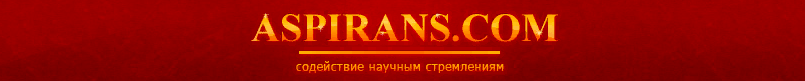 Универсальные требования для статьи по структуре изложения и содержания каждого раздела(в зависимости от журнала, который подобран для подачи статьи, некоторые элементы могут отличаться)Название статьи (до 10 слов)Имя Отчество Фамилия1,, Имя Отчество Фамилия2 , and Имя Отчество Фамилия11Название организации, Кафедра/Институт, Город, Страна2Название организации, Кафедра/Институт, Город, СтранаАннотация. Минимальный объем аннотации 100 слов, максимальный – зависит от журнала, но как правило, это 300-400 слов. Аннотация должна давать краткую информацию о предпосылках исследования, цели исследования, методах и наиболее важных результатах и их новизне и значении. В некоторых случаях аннотацию просят разбивать на подпункты: Background, Aim, Methods, Results, Conclusions. Ключевые слова: 3-4 слова или словосочетания (ключевые слова не должны посторять название), желательно использовать при подборе классификатор ЮНЕСКО http://vocabularies.unesco.org/browser/thesaurus/en/?clang=ru 1 Структура статьи и объем Минимальный объем статьи – на русском языке, как правило, от 2500 слов, без учета списка источников. Желательно ориентироваться на требования целевого журнала при подготовке статьи. Рекомендуемая структура статьи:Введение (предпосылки исследования, обзор теоретической базы исследования (литобзор может быть частью введения или отдельным пунктом - важно, чтобы он показывал, что вы хорошо ориентируетесь в релевантных для вашего исследования источниках), обоснование новизны исследования, гипотеза, цель, задачи). Методы (методы, которые использовались для выполнения задач, поставленных во введении). Если это обзорная статья, в разделе методы акцент нужно сделать на том,  по каким критериям были отобраны источники, за какой период, какие типы источников можно выделить, почему было отдано предпочтение тем или иным источникам.Результаты  (если возможно, представьте результаты в формате таблицы или диаграммы)Обсуждение (анализ полученных результатов, сопоставление полученных данных с релевантными исследованиями, опубликованными в течении последних 5 лет). Заключение (основные выводы исследования, ограничения, перспективы исследования). Благодарности: в этом разделе указывается информация о финансировании и любой другой поддержке исследования, о которой вы хотели бы заявить в статье. Список источниковТребования к списку источниковВсе источники указанные в данном разделе,  должны упоминаться в тексте. Все ссылки по тексту должны оформляться в едином формате (Фамилия, год) или [1], [2]. Если источник, на который вы ссылаетесь, доступен онлайн, укажите гиперссылку (URL) на страницу с полными выходными данными источника, чтобы была возможность уточнить недостающую информацию.  Минимальное количество источников – 15. Самоцитирование допустимо при необходимости, но не более 2 источников в списке. Среди цитируемых источников, в том числе,  необходимо использовать  англоязычные и русскоязычные источники опубликованные в течение последних 5 лет в рецензируемых научных изданиях. Старайтесь, чтобы минимальная доля таких источников была не менее 50% от числа всех цитируемых в статье источников. Если у источника есть DOI – его необходимо указывать. Бесплатные ресурсы для подбора англоязычных источников:На ресурсе Scimagojr можно отсортировать список журналов по интересующему направлению. Поставив галочку рядом с «Only Open Access Journals» вы получите список журналов по вашей теме, которые доступны без подписок и вы можете перейти на сайт журнала прямо из их профиля на сайте:  https://www.scimagojr.com/journalrank.php  ResearchGate — научное сообщество, где зарегистрированные пользователи могут размещать свои работы и читать работы других авторов. На платформе доступен поиск по ключевым словам и почти всегда можно скачать заинтересовавшие авторов работы: https://www.researchgate.net/about  ScienceDirect — платформа издательства Elsevier, на которой размещены архивы выпускаемых журналов. Настройки расширенного поиска помогут найти релевантные источники: https://www.sciencedirect.com/search/advanced. Рекомендуем искать среди следующих типов статей: Research articles, Review articles, Data articles. Google Scholar — большая библиотека и простой поиск: https://scholar.google.com  Sage Open — журнал свободного доступа издательства Sage, публикует качественные исследовательские и обзорные статьи по гуманитарным и социальным наукам. 